РЕШЕНИЕот 4 апреля  2017г. № 112а. ДжерокайО  самороспуске Совета народных депутатов муниципального образования «Джерокайское сельское поселение» III созываВ соответствии со статьей 35 Федеральным законом «Об общих принципах организации местного самоуправления в Российской Федерации»,  Устава муниципального образования «Джерокайское сельское поселение», Совет народных депутатов муниципального образования «Джерокайское сельское поселение»РЕШИЛ:1.Осуществить самороспуск Совета народных депутатов муниципального образования «Джерокайское сельское поселение» III созыва.2.Настоящее Решение вступает в силу со дня его принятия.Глава муниципального образования «Джерокайское сельское поселение»                                 К.А. НагароковАДЫГЭ РЕСПУБЛИКДжыракъые муниципальнэкъоджэ псэуп1э ч1ып1эмизэхэщап1э янароднэдепутатхэм я Совет385461 къ. Джыракъый,ур.Краснооктябрьск, 34ател.9-35-15факс 88(7773)9-35-15sp-dzher@rambler.ruРЕСПУБЛИКА АДЫГЕЯСовет народных депутатовмуниципального образования«Джерокайскоесельское поселение»385461 а.Джерокай,ул. Краснооктябрьская,34ател.9-35-15факс 88(7773)9-35-15sp-dzher@rambler.ru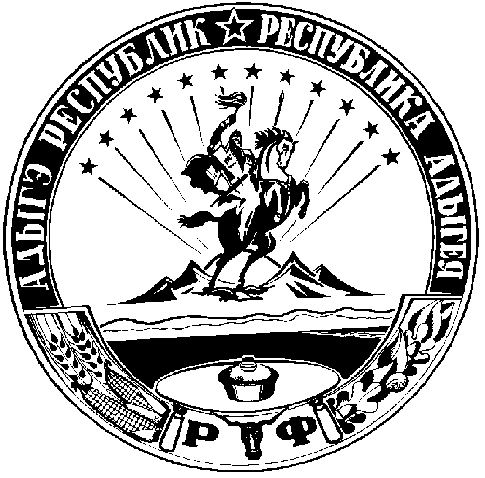 